Formularz poprawkowy projektów Wrocławskiego Budżetu Obywatelskiego 2017 1. Informacje o projekcieNumer projektu:631Nazwa projektu: (wypełnić tylko w wypadku zmiany/doprecyzowania nazwy projektu)EKOpark Stabłowice/nazwa zmieniona na prośbę i w uzgodnieniu z UM Wrocławia i ZZMLokalizacja projektu: (wypełnić tylko w wypadku zmiany lokalizacji projektu) BRAK ZMIANY LOKALIZACJI PROJEKTU2. Ustosunkowanie się do wyników weryfikacji lub opis zmian (Lider może potwierdzić to, co otrzymał w wynikach weryfikacji lub zaproponować zmiany. Do dnia 24 sierpnia 2017 r. zostaną one zweryfikowane przez jednostki merytoryczne Urzędu Miejskiego. O wyniku weryfikacji lider zostanie powiadomiony w formie informacji o konsultacjach/głosowaniu nad projektami do WBO2017 opublikowanej w Biuletynie Informacji Publicznej.)Odnośnie KOSZTÓW ODROLNIENIA działek: na obecnym etapie projekt nie przewiduje odrolnienia działek. W obrębie wskazanych działek na gruntach rolnych wymagających odrolnienia przewiduje się realizację zagospodarowania zgodnego z funkcją rolną np. łąki kwietne, nasadzenia drzew owocowych tradycyjnych odmian. Odnośnie MPZP: wiem, że dla tego terenu przygotowywany jest MPZP. Projekt MPZP, który udostępniło ZZM jest w pełni zgodny z planowanym działaniem.Odnośnie WYNIKÓW WERYFIKACJI: Projekt, tak jak wspomniano w opisie, jest efektem wieloletniej już współpracy pomiędzy Fundacją EkoRozwoju a Urzędem Miasta – w tym Zarządem Zieleni Miejskiej. Przedmiotem uzgodnień była zarówno lokalizacja parku, jego forma, możliwość nasadzeń okolicznościowych (w tym dla nowonarodzonych) – od którego to pomysłu się  zresztą zaczęło. Projekt parku był też kilkukrotnie przedmiotem obrad Rady ds. Ekologii i Zieleni, którą prowadzi Wiceprezydent Adam Grehl  / z moim udziałem/. Wielce dziwi mnie negatywny wynik wstępnej weryfikacji – mniemam, że jest on oczywistym błędem komunikacyjno-proceduralnym.3. UwagiO ile to możliwe, po konsultacjach dotyczących kosztów finansowych z Zarządem Zieleni Miejskiej, proponuję zwiększenie budżetu projektu do 750 tysięcy złotychAkceptuję zwiększenie projektu do 750 tysięcy złotych.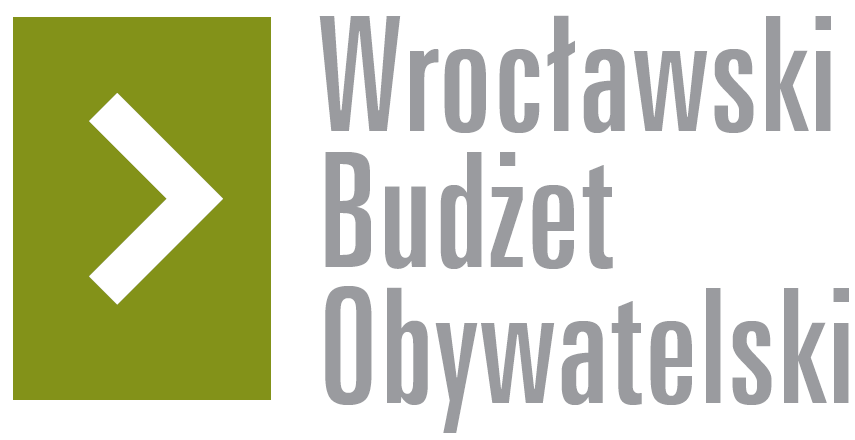 